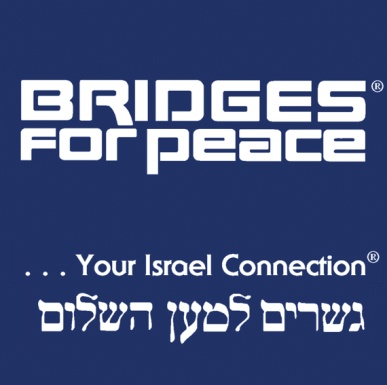 BOOKSARCHAEOLOGY, GEOGRAPHY, AND ENCYCLOPEDIAArchaeology and the Old TestamentAlfred HoerthEncyclopedia Judaica Keter Publishing House, Jerusalem, 17 vols.A monumental work with contributions from 2500 distinguished scholars throughout the world. 26,000 entries, 17,000,000 words. Published in Israel, and largely the product of Israeli scholarship.Hammond’s Atlas of the Bible Lands Edited by Harry T. Frank, Hammond Inc., Maplewood, NJ, 1977. Jewish History AtlasMartin Gilbert, London: Weidenfelf and Nicolson, 1976. One of a series of Martin Gilbert atlases.  All very helpful.Josephus: The Jewish WarEdited by Gaalya Cornfeld with B. Mazar and P. Maier, Zondervan Publishing House, Grand Rapids, MI. A newly translated book with extensive commentary and archaeological background illustrations.The Land of the Bible Yohanan Aharoni, Westminster Press, Philadelphia, 1967. The MacMillan Bible Atlas Yohanan Aharoni and Michael Avi-Yonah, prepared by Carta Ltd., MacMillan Publishing Co., Inc., New York, 1977. The New Lion Bible EncyclopediaMike Beaumont, Lion UK, 2012Zondervan Atlas of the BibleCarl G. Rasmussen, Zondervan, 2010BIBLE & TORAH STUDYA Torah Commentary for our Times, 3 vol. setHarvey J. Fields, Feldman Library, UAHC PressStudy of the weekly Torah portions with interpretations and comments from a variety of ancient and modern Jewish scholars.The Chumash, Stone EditionArtscroll Mesorah EditionTorah LightsExodus Defines the Birth of a NationRabbi Shlomo RiskinVines Expository Dictionary of Biblical WordsThomas Nelson PublishersWho’s Who in the Bible?Joan Comay & Ronald Brownrigg, Bonanza, 1980.Joan Comay moved to Israel from South Africa in 1948 and is a knowledgeable biographer and historian. Young’s Bible Dictionary G. Douglas Young, Tyndale House Publishers, Wheaton, IL, 1989. This unique one-volume Bible dictionary, prepared by the founder of the Institute of Holy Land Studies and Bridges for Peace. A description of the people and places of the Bible.FICTIONExodus Leon Uris, Bantam Book, Doubleday & Co., Inc., 1958. Story of the return to Zion in 1948.The Chosen Chaim Potok, Fawcett Publications, Inc., Greenwich, CT, 1967. This book is a story which offers a deep, sympathetic insight into the variety of Jewish traditions and heritage. It is interesting as social commentary and simply as a good story. The HajLeon Uris, Bantam Book (Doubleday & Co.), NYNovel about relations between Arabs & Jews in midst of conflict. Very helpful for understanding mind-set of Arabs. Not for faint-hearted – some subject matter offensive.The Promise Chaim Potok, Fawcett Crest, New York, 1969. This is a brilliant fulfillment to The Chosen.The Source James A. Michener, Random House, New York, 1965; Fawcett, 1978. The story human striving for law and justice, love and faith centered at the archaeological dig of Makor, the source. While the characters are fictional, the story is solidly founded on historical research and archaeological evidence.GUIDEBOOKSSERIESBaedeker:	Israel; JerusalemBazak: 	Guide to IsraelBerlitz: 	JerusalemFodor:		Israel, Jordan & the Holy LandFrommer:	Israel: $-a-DayLet’s Go:	Israel & Egypt (Jordan)A Pilgrim’s Interfaith Guide to the Holy Land Franklin H. Littell, Hippocrene, 1982.Footloose in JerusalemSarah Fox Kaminker, Crown, 1981. Eight guided walking tours illustrated with maps and 19th century engravings.Marty’s Walking Tours of Biblical JerusalemMarty Isaacs, Hippocrene, 1982.The Holy Land: An Archaeological Guide from 1700 to Earliest Times  Jerome Murphy-O’Connor, Oxford Univ, 1980. An archaeological guide that includes practical advice on travel, lodging, dress, etc., along with history, site plans and hints for a self-guided tour to ninety sites. HEBRAIC ROOTS OF CHRISTIANITYA Prayer to Our FatherNehemia Gordon and Keith E. Johnson, Hilkiah Press, 2009, Paper, 175 pages.An exciting journey of faith of a Jewish Bible scholar and an African American pastor who join forces to uncover the truth about the most beloved prayer in the Christian world.Celebrate the Feasts (of the Old Testament in Your Own Home or Church) Martha Zimmerman, Bethany House, 1981.The author, a pastor’s wife, has carefully researched the seven celebrations enjoined on Israel in Leviticus 23, and gives complete information necessary to recreate them in the Christian home.Enter His Gates: To Your Jewish RootsA quick-reference guide to understanding our Jewish roots, explaining the source, function, and importance of the mezuzah, prayer shawl, Shabbat, etc. It also contains blessings in Hebrew, recipes for the feasts, and beautiful color illustrations. JesusDavid Flusser, Magnes Press, 2001, Hardcover, 324 pagesMonumental biographical study of the life of Jesus is the fruit of a lifetime of personal research. His philological-historical approach, which applies findings from the Dead Sea Scrolls, historical inquiry, and recent archaeological discoveries, calls for a reconsideration of how we read the literary sources. What results is a compelling portrait of Jesus that gains additional depth because it is viewed within the context of Jewish thought and life in the first century.  Both Jewish and Christian readers will be challenged by Flusser’s work.Jesus the Jewish TheologianBrad H. Young, Hendrickson Publishers 1995.Jesus the PhariseeHarvey Falk, Wipf and Stock Publishers, 2003, Paper, 184 pagesThe Jewish Background to the Lord’s Prayer Brad Young, Center for Judaic-Christian Studies, 1984.By examining the mindset of first-century Judaism in which Jesus lived and spoke, the author shows the “Disciples’ Prayer” to be a striking composite of Jesus’ major teaching themes, serving to orient us toward God, self, others, the world and evil. Joseph & MaryA Model for Today’s FamilyCheryl HauerListening to the Language of the Bible: Hearing It Through Jesus’ EarsLois Tverberg with Bruce Okkema. En-Gedi Resource Center, Holland, Michigan, USA, 2004. Learn from the Bible’s rich phrases and imagery and gain new insight on its words for our lives. Meet the Rabbis: Rabbinic Thought and the Teachings of JesusBrad Young New Light on the Difficult Words of JesusDavid Bivin, Ein Gedi Resource Center, 2005, paper, 208 pagesWhat if we could step back into the first-century world of Jesus and walk on a dusty road with him as one of his first Jewish disciples?  Here we examine Jesus’ lifestyle as a first-century Jewish rabbi and look at how his words would have been understood within the larger framework of first-century Judaism.  His words will grow in clarity and depth when seen in the light of their original setting.New Treasures: A Perspective of New Testament Teachings through Hebraic EyesE. William Bean, Cornerstone Publishing 1995The Letter WriterTim Hegg, First Fruits of Zion, 2002, paper, 332 pages.Tim Hegg reveals Paul as a Jew who has maintained his Jewish identity and love of Torah; an Apostle of Jesus the Messiah, who not only lived an obedient Torah life himself but expected those he taught to do the same.  He is seen as both Apostle of grace and Torah, when received in the context of faith in Yeshua.  The Misunderstood Jew: The Church and the Scandal of the Jewish JesusAmy-Jill Levine, HarperOne, 2007, paper, 256 pagesAmy-Jill Levine helps Christians and Jews understand the “Jewishness” of Jesus so that their appreciation of him deepens and a greater dialogue can take place. Her humor and informed truth-telling provokes honest conversation and debate about how Christians and Jews should understand Jesus, the New Testament and each other.The ParablesJewish Tradition and Christian InterpretationBrad H. YoungPaul the Jewish Theologian: A Pharisee among Christians, Jews, and Gentiles Brad YoungSitting at the Feet of Rabbi Jesus: How the Jewishness of Jesus can Transform Your FaithAnn Spangler and Lois Tverberg, Zondervan, 2009, Hardcover, 272 pages.A rare chance to know Jesus as his first disciples knew him. By looking at the Jewishness of Jesus, Ann Spangler and Lois Tverberg take you on a captivating journey into the heart of Judaism, one that is both balanced and insightful, helping you to better understand and appreciate your own faith.Sketches of Jewish Social LifeAlfred EdersheimThe Feasts of the Lord: God’s Prophetic Calendar from Calvary to the KingdomKevin Howard & Marvin Rosenthal, Thomas Nelson, Nashville, Tennessee, 1997. This book covers all aspects of the biblical feaste – historical background, biblical observance, modern observance, and prophetic significance. The Sage from Galilee: Rediscovering Jesus' Genius David Flusser, Steven Notley and James H. Charlesworth They Loved the Torah: What Yeshua’s First Followers Really thought about the LawDavid Friedman. Even though many Jews believe that Paul taught against the Law, this book disproves that notion. Most Christians are disconnected from the Torah; reading this book will reconnect them.Walking in the Dust of Rabbi JesusLois Tverburg, Zondervan, 2012, Hardcover, 240 pagesReaders are challenged to follow their Rabbi more closely by re-examining his words in the light of their Jewish context.Yeshua the Real JesusRon Moseley, 1996, Servant Press.  Excellent discussion of Jewish background of Jesus and the early church.HEBREW LANGUAGE STUDYBen-Yehuda’s Pocket English-Hebrew, Hebrew-English Dictionary David, Ehud and Weinstein, editors, New York, Washington Square, 1966. Hebrew in 10 minutes a dayKristine Kershul, Lane Publishing Co, Menlo Park, CA 94025 Sunset Series. Easy, illustrated introduction.Hebrew: The Eternal Language William Chomsky, Jewish Publication Society, First published in 1957; obviously a labor of love. Readable, yet scholarly and thorough. Modern Hebrew Blumberg and Lewittes, Hebrew Publishing Co., New York. A first-year course in conversation, reading and grammar. Tongue of the Prophets Robert St. John, Wilshire Book Co. Biography of Eliezer Ben-Yehuda, deservedly called “the Father of Modern Hebrew.” God obviously used this man, who, though not particularly religious, had a deep devotion to his people and to the language of the Bible. COURSES ONLINE:Hebrew for Christians - Learn Hebrew for FREE!Learn Hebrew for FREE. Study the Hebrew Alphabet and Names of God. ... Do Hebrew Bible Study. An online course with exercises, Hebrew audio, vocabulary, ...
www.hebrew4christians.com/ - 102k - Cached - Similar pagesHebrew Ulpan in Israelwww.Ulpanor.com Learn Hebrew in Just 2 Weeks! Starts Every Sunday. Contact us NowLearn HebrewLearn-Hebrew.co.il is a free Hebrew vocabulary website offering 46 ... About Us, |, Learn Hebrew Online, |, Hebrew Baby Names, |, Learn Biblical Hebrew ...
www.learn-hebrew.co.il/ - 29k - Cached - Similar pagesPimsleur Download $146www.cateeslanguageworld.com $146 per set with 3 set bundle Comprehensive CD's $156.95HISTORY & POLITICSA History of the Jews Paul Johnson, New York: Harper & Row, 1987. Good overview by a Christian scholar. A Peace to End All PeaceDavid Fromkin, Avon Books, 1989.A Place Among the NationsBenjamin Netanyahu, Bantam, 1540 Broadway, NY, 10036, 1993.An important history and analysis of Israel and her neighbors by the former Prime Minister of Israel.Bible and SwordBarbara Tuchman, Post-biblical history, many insights. New York: Minerva, 1968.From Time ImmemorialJoan Peters, Harper & Row, NY, 1984.Well-researched account of the Arab immigration to Palestine between the World Wars. Proof that in many cases, Arabs displaced Jews.Heritage: Civilization and the Jews Abba Eban, Summit Publishers, Hudson, OH. This book is a companion volume to the Public Broadcasting TV series of the same name. History of World War I, the fall of the Ottoman Empire and the Creation of the Modern Middle EastIslam, Christianity & IsraelRichard Booker, Sounds of the Trumpet, 8230 Birchglenn, Houston, TX 77070. Series of Bible teaching booklets.Jews, God and History Max Dimont, New York: American Library, 1964.Middle East Maze, Israel and Her NeighborsDavid A. Rauch, Moody, Chicago, 1991.Helps to clarify the origins and issues that complicate the Middle East.My Country, The Story of Modern Israel Abba Eban, Random HouseWritten by one of Israel’s most eloquent spokesmen, begins with the climactic moment on May 14, 1948, when the State came into being. With the immediacy of one who has participated in the creation of history, Abba Eban describes his country’s early struggles. Myths and Facts American Israel Public Affairs Committee. Updated every two years, gives a concise factual rebuttal to the standard collection of myths that circulate in the media about Israel. Order from Bridges For Peace. Our Man in DamascusEli Ben Hanan, Steimatzky House, 1969True story of Elie Cohen, Israel’s greatest spy-a man who had penetrated the highest echelons of the Syrian government and its president. Power, Faith, and FantasyAmerica in the Middle East, 1776 to the presentMichael B. OrenThe Closed CircleDavid Pryce-Jones, Harper, 1989Explains the closed circle of the Arab world where ancient codes of shame, honor and vengeance continue to define events in the 20th century. The Diaspora Story Joan Comay, Random House, New York, 1981. The story of the Jewish people among the nations from the fall of Jerusalem in 70 CE. This book also includes a concise overview of the inner world of the Diaspora (Jews living outside of Israel). Written in association with the Beth Hatefutsoth-The Nahum Goldman Museum of the Jewish Diaspora, Tel Aviv.The Secret War Against the JewsJohn Loftus & Mark Aarons, St. Martin’s Press, 1994. Shocking story of Israel’s betrayal by the Western powers.The Timetables of Jewish HistoryJudah Gribetz, Touchstone, Simon & Schuster, 1994. A comprehensive historical timeline.Wanderings: A History of the Jews Chaim Potok, A Borzoi Book, 1978. Whose Jerusalem?Eliyahu Tal, Int’l Forum for a United Jerusalem, Box 3320, Jerusalem 1994.Valuable source book on Jerusalem and its various residents.Who’s Who in Jewish History after the Old TestamentJoan Comay revised by Lavinia Cohn-Sherbok, Oxford Univ. Press, 1995.Over 1000 biographical entries covering 20 centuries of Jewish history. Another very helpful collection by researcher, Joan Comay.HOLOCAUST AND ANTI-SEMITISMA Legacy of Hatred David A. Rausch, Moody, 1984Examines the history of the Holocaust, the events that preceded it, the attitudes, the world philosophies behind it, and the ugly aftermath. Rausch, a Christian scholar, challenges us as Christians to stem the potential for another Holocaust by being sensitized to racism.Anti-Semitism and The Holocaust The World Must Know, The History of the Holocaust as told in the United States Holocaust Memorial Museum.  Michael Berenbaum, Little, Brown & Co. Boston, 1993. A guidebook not only to the U.S. Holocaust Museum but to the most unspeakable events of the 20th century.Anti-Semitism in AmericaLeonard Dinnerstein, New York: Oxford University Press, 1994. In-depth chronicle of the growth, demise and continuing manifestations of this ugly prejudice in America.Children in the Holocaust & World War II – Their Secret DiariesCompiled by Laurel Holliday, Pocket Books, 1995.Poignant excerpts of the dairies of fifteen children.  Denying The Holocaust, The Growing Assault on Truth and MemoryDeborah Lipstadt, Free Press, 1994.The definitive work on the strange phenomenon of Holocaust denial. Important information on the players and issues in the denial movement.How the Cross Became a SwordRichard Booker, Sounds of the Trumpet, 8230 Birchglenn, Houston, TX 77070. Series of Bible teaching booklets.Karski – How one man tried to stop the HolocaustE. Thomas Wood, Wiley, 1994.Account of Jan Karski’s efforts to report to the world the horrors of Nazi-occupied Poland. Few listened, few helped.Lest Innocent Blood be ShedPhilip Hallie, Harper & Row, 1980.Story of Le Chambon, the French Huguenot village which saved 5000 Jews. Also told in “Weapons of the Spirit,” Pierre Sauvage’s lovely film.Maus: A Survivor’s TaleArt Spiegelman, Random, 1986.Don’t let the cartoon form put you off, this is an amazing documentary of the Holocaust. NightElie Wiesel, Bantam, 1982. Short, but never to be forgotten, memoir of a famous survivor.Our Hands are Stained with BloodMichael L. Brown. The Tragic Story of the Church and the Jewish People.Righteous Gentile: The Story of Raoul Wallenberg, Missing Hero of the Holocaust John Bierman, VikingWallenberg risked his life daily as he provided the Swedish passports and papers that made escape possible for thousands of Jews in Budapest. Righteous Gentiles of the HolocaustDavid P. Gushee, Fortress Press, Box 1209, Minneapolis, MN 55440, 1994.An important book by a young Christian scholar confronting the question of why so few Christians tried to protect the Jews. Survival in AuschwitzPrimo Levi, Collier Books, 866 Third Ave, NY 10022A survivor who tells the story simply and powerfully. Levi has written many books, all important to understanding the Holocaust.The Abandonment Of The JewsDavid Wyman, Pantheon, 1984. A Protestant professor of history at Univ. of Mass. writes a well-documented account of U.S. & Allied inaction during the Holocaust.The Anguish of the Jews Edward H. Flannery, MacmillanA history of anti-Semitism from ancient to modern times written by a Catholic priest. The author’s analysis is developed century by century, country by country. A painstaking account of the guilt that overshadows western civilization’s proudest accomplishments.The Crucifixion of the JewsFranklin Littell, New York: Harper & Row, 1975.An important overview of the history of anti-Semitism from a Christian scholar who is a pioneer in the battle to change Christian attitudes.The Hiding Place Corrie ten Boom, Chosen Books, Washington, DC, 1971. Touching story of Christian family in Holland who hid Jews during Nazi era.The Record: The Holocaust in History 1933-1945 (ADL)This is a vivid and invaluable resource unit for study of the Holocaust, unique in format and content. This 16-page booklet abounds with primary source material on the Nazi era (articles from newspapers of the period and archive photographs) and includes a comprehensive, thoughtfully structured discussion for classroom and individual use. The RighteousThe Unsung Heroes of the HolocaustMartin GilbertThe Sunflower: On the Possibilities and Limits of ForgivenessSimon Wiessenthal, Schochken Books, New York,1997. This book will challenge you to define your beliefs about justice, compassion, and human responsibility. The War Against The JewsLucy Dawidowicz, Bantam. History of Holocaust years. A young reader’s edition is available and is quicker-going for those in a hurry.Why The Jews?Dennis Prager & Joseph Telushkin, Simon & Schuster.One of the best books on the subject. Well-documented research showing how distinctive Jewish values have brought about anti-Semitism by challenging all other gods and sources of law.Witnesses to the Holocaust: An Oral HistoryRhoda Lewin, Twayne Publishers, 1989.Minnesota author and historian who has collected numerous personal accounts of survivors and liberators. Most live in Minnesota.JEWISH-CHRISTIAN UNDERSTANDINGA Gentile . . . With the Heart of a Jew Calvin Hanson, Bridges for Peace International, 2012.The biography of Dr. G. Douglas Young – the story of a Christian Zionist who founded The Institute of Holy Land Studies in Jerusalem and Bridges For Peace. This book is available through the Bridges for Peace office.A Time to Speak: The Evangelical-Jewish EncounterJames Rudin & Marvin Wilson, Grand Rapids: William B. Eerdmans Publishing Co., 1987. Essays from the Evangelical-Jewish Encounter organized by Dr. Wilson & Christianity Today.Blow the Trumpet in ZionRichard Booker, Sounds of the Trumpet, 8230 Birchglenn, Houston, TX 77070. Series of Bible teaching booklets.Building BridgesDavid A. Rausch, Moody Press, Chicago, IL, 1988.Excellent introduction to the world of Judaism. Rausch dispels common misconceptions and gives insightful descriptions of Jewish concepts and people. Christian Attitudes Towards the State of Israel (McGill-Queen's Studies in the History of Religion)Paul Charles Merkley, Hardcover: 266 pages, Publisher: McGill-Queens University Press; (September 2001) ISBN: 0773521887 Christian Zionism from 1891 to 1948(Hard to find) Paul Charles MerkleyChristianity is Jewish Edith Schaeffer, Tyndale House Publishers, Inc., Wheaton, IL, 1975.  Edith Schaeffer sees the Bible as a unified document of God’s redemptive love. This book shows how God, throughout history, has given understanding of His salvation through Jewish history, festivals and experience. Faith And FulfillmentMichael J. Pragai, Vallentine, Mitchell & Co., London, 1985.Explores the Christian motivation of various historical figures who helped the Jewish effort to return to the land. Includes Oliver Cromwell, the Puritans, George Eliot, Thomas Hooker, John Darby, Winston Churchill, Orde Wingate, and G. Douglas Young.Forgotten Patriot: The Story of Haym SalomonDavid Allen Lewis, Many Jews fought in the Revolutionary Army, and many contributed financially to the cause, but none did as much as Haym Salomon – a forgotten hero in American history who gave everything to help establish the United States.For Zion’s Sake I Will Not Be Silent – Scripture Guide to Praying for IsraelCompiled by Rebecca Brimmer, Bridges for Peace, 2003, ISBN #965-7155-21-5This Scripture guide compiles God’s words concerning Israel into handy prayer categories.Israel and the Church: God’s Road MapRebecca J. Brimmer and Bridges for Peace Leaders. Bridges for Peace International, P.O. Box 1093, Jerusalem, Israel, 2006. This anthology covers topics such as the festas, Aliyah (immigration to Israel), Israel prophecy, anti-Semitism, Jerusalem, and Replacement Theology.Judaism and the Origins of ChristianityJerusalem, David Flusser, Magnes Press, 1988.Flusser is the foremost New Testament scholar in Israel and a colleague of the Jerusalem School for the Study of the Synoptic Gospels.Our Father Abraham – Jewish Roots of the Christian FaithMarvin R. Wilson, Eerdmans & Center for Judaic-Christian Studies, 1989. This is a must for all who care about Jewish-Christian relations! Marvin Wilson presents the history of the roots and the conflicts, the richness of Hebrew thought and practical suggestions for where to go from here.What Christians Should Know about Jews and Judaism Rabbi Yechiel Eckstein, Word Publishing, 1984.The author is an eighth-generation Orthodox rabbi with a deep commitment to Jewish-Christian dialogue. It deserves to be read by every Christian interested in understanding Judaism and in relating to Jews. You Don’t Have to Be Jewish to be a ZionistEliyahu Tal, International Forum for a United Jerusalem, 2000A review of 400 years of Christian Zionism.JUDAISMEncyclopedia of Jewish ConceptsPhilip Birnbaum, Hebrew Publishing Company, New York, 1993. This book has been designed for all who are interested in the universal message of Judaism.Everyman’s Talmud Abraham Cohen, Schocken Books. This book provides a summary of Jewish thought on religion, ethics, folklore and legal rulings. Researchers will find it useful when attempting to understand Judaism.God in Search of Man Abraham Joshua Heschel, Farrar, Straus and Giroux, 19 Union Square West, NY 10003. Anything by Rabbi Heschel will deepen your spiritual insight, highly recommended.Israel: An Echo of EternityAbraham Joshua Heschel, Farrar, Straus and Giroux, 19 Union Square West, NY 10003. Anything by Rabbi Heschel will deepen your spiritual insight, highly recommended.Jewish LiteracyJoseph Telushkin, New York: William Morrow and Company, Inc. 1991. Rabbi Telushkin gives us an amazing amount of information in a small encyclopedia that is fun to read.Pirkei Avos TreasuryEthics of the FathersArtscroll Mesorah SeriesThe Jewish Book Of Why? Alfred J. Kolatch, Jonathan David Press, Middle Village, NY.This is a lively question and answer book on a broad spectrum of information about Jewish life, culture, customs and faith. The Jewish HolidaysA Journey through History, Larry DomnitchThe Nine Questions People Ask About JudaismDennis Prager & Joseph Telushkin, Simon & Schuster, Inc. 1981. A classic introduction to Judaism.The SabbathAbraham Joshua Heschel, Farrar, Straus and Giroux, 19 Union Square West, NY 10003. Anything by Rabbi Heschel will deepen your spiritual insight, highly recommended.The Talmud for BeginnersJudith Z. AbramsThis is My God, The Jewish Way of Life Herman Wouk, Doubleday & Co., Inc., Garden City, NY, 317 pages, 1970.  This book has found its place as an informal popular guide for Jews and Gentiles alike to the Jewish way of life based on an ancient and living faith. To Be a Jew Rabbi Hayim H. Donin, Basic Books, 1972.For the Christian who knows little about Judaism, this is a good introduction to the history, ethics and underlying creed of Judaism. It deals with instruction for the Sabbath, dietary laws, family life, prayer, Passover, birth, naming, bar mitzvah, marriage, death and many more subjects. This book is a “must” for one seeking to understand Judaism.To Pray as a Jew: A Guide to the Prayer Book and the Synagogue ServiceRabbi Hayim Halevy Donin. Basic Books, A Division of HarperCollins Publishers, USA, 1980. This book is a lucid and sensitive guide for those who would like to pray Jewishly but don’t know how.UNDERSTANDING ISRAEL AND THE JEWISH PEOPLE Appointment in Jerusalem Lydia Prince, Chosen Books, Lincoln, VA, 1975.An exciting true adventure of a young Danish school teacher who caught the vision for Zion long before her contemporaries. She left a life of comfort to care for orphan children during the Mandate Period in Israel. She later became the wife of Derek Prince.Israel Pocket Library Keter Publishing House, 440 Park Ave. S., New York, NY. Geography; Jerusalem; Zionism; Immigration and Settlement; History (-1880) Anti-Semitism; Education and Service; History (1880-); Archaeology; Holocaust; Religion; Democracy; Economy; Society; Jewish Values. (These books are compiled from material originally published in the Encyclopedia Judaica.) O Jerusalem Larry Collins and Dominique Lapierre, Pocket Book (Simon & Schuster), 1972. A well-written, balanced account of the 1948 War of Independence in Israel.Our Jerusalem, An American Family in the Holy City, 1881-1949Bertha Spafford Vester, American Colony Jerusalem, 1988. Story of the Christian family that began the American Colony & the Spafford clinic.Start Up NationDan Senor and Saul SingerTwelve, 2009Addresses the question: How is it that Israel, a country of 7.1 million, only 60 years old, surrounded by enemies in a constant state of war since its founding, with no natural resources—produces more start-up companies than large peaceful and stable nations like Japan, China, India, Korea, Canada and the UK?Street PeopleHelga Dudman, Hippocrene, 1982.Offers vignettes about the people Israeli city streets are named after. It is a blend of historical tidbits and commentary to make the street people come alive. The Blessing of a Broken HeartSherri Mandell, The Toby Press, POB 8531, New Milford, CT. 06676-8531, 2003. A beautiful book of the loss of a child and her journey towards light and healing.The Case for Israel Alan Dershowitz, 2003 - Hardcover: 264 pagesPublisher: John Wiley & Sons; (August 1, 2003) ISBN: 047146502X The First/Second/Third Jewish CatalogueA “Do-It-Yourself” Kit.  Compiled and edited by Sharon and Michael Strassfeld and Richard Siegel, Jewish Publication Society of America, Philadelphia, PA, 1973.  The First Catalogue is an attempt to make accessible the richness of Jewish tradition, ritual and custom. It reflects the attitude of a growing number of Jews who at the time were seeking to rediscover Judaism’s meaning and significance in their lives. The Second Catalogue continues the discussion of Jewish practice and concepts, seeking always to make them a part of modern Jewish life. Subjects as birth, bar/bat mitzvah, prayer, and education. The Third Catalogue is more involved with issues and more pointers indicating the Jewish way for ethical living. This catalogue deals with such subjects as charity, life after the Holocaust, intermarriage and conversion and Israel. (Includes a cumulative index of all three catalogues.) The Israel TestGeorge Gilder – hardcover – 320 pages – Richard Vigilante Books, 2009Israel is the crucial battlefield for capitalism and freedom in our time, according to author George Gilder, a leading economic analyst.The Last Word On the Middle EastDerek Prince, Chosen Books, Zondervan, 1982. Good study of prophecies relating to Israel. The “Last Word” of the title is not Derek’s, but the Hebrew prophets.The Phases of Jewish HistoryPhilip Ginsbury and Raphael CutlerThe Prime MinistersAn Intimate Narrative of Israeli LeadershipYehuda Avner_______________________________________________________________________CHILDREN’S RESOURCESCelebrate with IsraelHoliday Coloring BookBridges for PeaceJewish Kids CatalogueChaya M. Burstein, Jewish Publication Society, 1983. Basic introduction to the Jewish experience for kids and the people who teach them. Games, songs, stories, recipes. Fact-filled, fun-filled, as rich and varied as the Jewish experience!Kids Catalogue of IsraelChaya M. Burstein, Jewish Publication Society, 1988. Same sort of wonderful introductory material about Israel for kids.Israel, the Land and the PeopleA Kid’s Walk through the Land of the BibleCheryl HauerScribes & ScholarsA Children’s Introduction to the Language of the BibleCheryl HauerThe Children of AbrahamCheryl Hauer, Hebrew Heritage Publications, Inc. 2000 ISBN 0-9700-920-0-8 Twenty-four extraordinary learning stations take kids (and adults) on a remarkable journey from Abraham to Modern Israel – via Egypt, Persia, Bethlehem, Spain, Poland and much more. _______________________________________________________________________PERIODICALSCommentaryPublished monthly by the American Jewish Committee, call 800-829-6270 to subscribe. For those who enjoy a scholarly approach to a wide assortment of social and intellectual issues, from a conservative point of view. Good source of book reviews.Dispatch From Jerusalem A bi-monthly publication of Bridges for Peace, with pertinent and positive news from Israel, special articles by Christian and Jewish leaders, and informative insights into the hopes and aspirations of the Israeli people. EretzColor pictures and interesting articles featuring the land of Israel as its focus. Order from Eretz, POB 1831, Birmingham, AL 35201.Hadassah50 W. 58th St., NY 10019, 212-688-0227Monthly magazine of the Zionist Women’s organization. Jewish news from Israel and around the world plus a regular column featuring insights on Hebrew words.ImmanuelAnnual publication of the Ecumenical Theological Research Fraternity in Israel, POB 249, Jerusalem.Israel Teaching LetterPublished monthly by Bridges for Peace.  In depth studies bringing to light the fuller meanings of biblical concepts from the Hebraic roots of the Scriptures.MomentPO Box 7028, Red Oak, IA 51591, 800-777-1005Important information on International and US Jewish life, edited by Hershel Shanks and Susan Singer.Restore!Published by Restoration Foundation, Dr. John Garr, Editor & Publisher. Information on the restoration of Christianity’s Judaic heritage. Order: POB 421218, Atlanta, GA 30342.The Biblical Archaeology ReviewDeals with the latest discoveries in Biblical archaeology. The Subscription Service address is: P. O. Box 10757, Des Moines, IA 50340. The Society also has books available on history, archaeology, geography, etc., at considerable discount to subscribers. Please contact them for a complete listing of their books and materials. The Jerusalem PostInternational Edition (an excellent weekly newspaper expressing current events from an Israeli point of view), www.jpost.comThe Jerusalem Report600 Third Ave, New York, NY 10016, call 800-827-1119 to subscribe.Important weekly news magazine from Israel. _______________________________________________________________________RESOURCE ORGANIZATIONS & THEIR PUBLICATIONSBridges for Peace BFP publishes a bi-monthly publication, The Dispatch from Jerusalem, which gives the reader positive news and perspectives on current happenings in Israel. The Anti-Defamation League of B’nai B’rith (ADL) 823 United Nations Plaza, New York, NY 10017. The ADL has offices and Resource Centers located around the country. Their catalogue offers a wide variety of books and films and is available upon request. Write for a catalogue. American Israel Public Affairs Committee (AIPAC) 444 North Capitol St. NW Suite 412, Washington, DC, 20001. AIPAC is the only American organization registered to lobby the Congress and Executive Branch on behalf of legislation affecting Israel. Headquartered in Washington, AIPAC is the major nation-wide organization, which has worked to strengthen US-Israel relations. Center for Judaic-Christian Studies The center for Judaic-Christian Studies is a ministry dedicated to educating the body of Christ in its Hebrew heritage. A catalog of tapes and materials by Dwight Pryor and other scholars of the Jewish Roots movement can be obtained by writing Center for Judaic-Christian Studies, P.O. Box 293040, Dayton, OH 45429. Americans For A Safe Israel 147 East 76th St., New York, NY 10021. Several books and pamphlets are available from this organization.Davka Corporation 845 North Michigan Avenue Suite 843, Chicago, IL  60611. 800-621-8227A wide assortment of Jewish educational games, programs on Jewish knowledge, holidays and Israel. These programs are designed for Apple/Mac, Atari, Commodore and IBM computers. Write Davka for a complete listing.StandWithUsThis organization produces a very helpful magazine/brochure on Israel’s geography and history as well as other educational resources._____________________________________________________________________________________VIDEOSAlan and NaomiA touching portrayal of the friendship between two Jewish children in NY City during WWII. It gives insight into the effects of the Holocaust on the life of a young girl.Au Revoir Les Enfants (Goodbye Children)Rated PG:  Autobiographical account of filmmaker Louis Malle during the German occupation of France. Set in a Catholic boarding school about an unusual friendship between a 12-year-old boy and a new student who joins the class.Europa, EuropaR rated:  True story of Solomon Perel who survived WWII concealing his true identity as a Jew for seven years through three countries.Fiddler On The RoofA must-see musical for those interested in a depiction of Jewish life in the Polish or Russian schetl.ReunionStory of a German Jew who goes back to Germany as an elderly man and tries to find out about his teenage friend.Schindler’s ListR rated:  Steven Spielberg's film about the life of Oscar Schindler who saved more than 1,100 Jews during the Holocaust.School TiesRated PG:  Excellent portrayal of a working-class teenager in Pennsylvania in 1950 who receives a football scholarship to an exclusive New England prep school. David finds out about anti-Semitism in a very unusual way.Swing KidsUnusual portrayal of a group of teenagers growing up in Nazi Germany.Weapons Of The SpiritNo rating:  The astonishing story of Le Chambon, a small village in France that successfully defied the Nazis.  Five thousand Christians gave refuge to five thousand Jews. By film-maker Pierre Sauvage who was born and sheltered in the village of Le Chambon._______________________________________________________________________WEBSITESAIPACwww.aipac.org/Aish.Comwww.aish.com/Akhlah – The Jewish Children’s Learning Networkwww.akhlah.com/Arutz 7www.jewishuniverse.org/ and www.israelnationalnews.com/Bridges for Peacewww.bridgesforpeace.comCamera – Committee for Accuracy in Middle East Reporting in Americawww.camera.org/Cybrary of the Holocaustwww.remember.orgGeographic – Maps of Israelwww.geographic.org/maps/new1/israel_maps.htmlGlobes – Israel’s Business Arenawww.globes.co.il/serveen/Haaretz Newspaperwww.haaretz.com/Independent Media Review Analysis (IMRA)www.imra.org.il/Israel Defense Forceswww.idf.il Israel Insiderwww.israelinsider.comJerusalem Center for Public AffairsThe Daily Alertwww.dailyalert.orgJerusalem Post Internet Editionwww.jpost.com Jewish Agencywww.jafi.org.il/Jewish Virtual Libraryhttp://www.us-israel.org/index.htmlMaariv Internationalwww.maarivintl.com/Media Linewww.themedialine.org Middle East Media Research Institutewww.memri.org Palestinian Media Watchwww.pmw.org.il/new/ Simon Wiesenthal Centerwww.wiesenthal.comStandWithUswww.StandWithUs.comVirtual Jerusalemwww.virtualjerusalem.com White Housewww.whitehouse.govWorld Net Dailywww.worldnetdaily.com Distribution of this Resource List does not imply that Bridges for Peace totally agrees with all content.